勇救落水女孩的好村民	夏德宽，含山县林头镇青龙村村民。2016年1月17日下午3时左右，天气寒冷，夏德宽，正在为本村一户人家装潢的夏德宽听到“小孩掉水里了！……”夏德宽撂下手中的活，迅速从屋里跑了出来，并向前面不到百米处的水塘跑了过去。见到水塘里有个小孩正扑腾，夏德宽想也没有想，衣裤鞋子没来得及脱，立即跳入寒冷的水中。他迅速游到小女孩身边托起小女孩，并将她向水塘边拖拽。夏德宽为救出小孩，全身湿透，身体受凉，手机也受潮坏了，但他的义行善举受到当地村民的众口称赞。 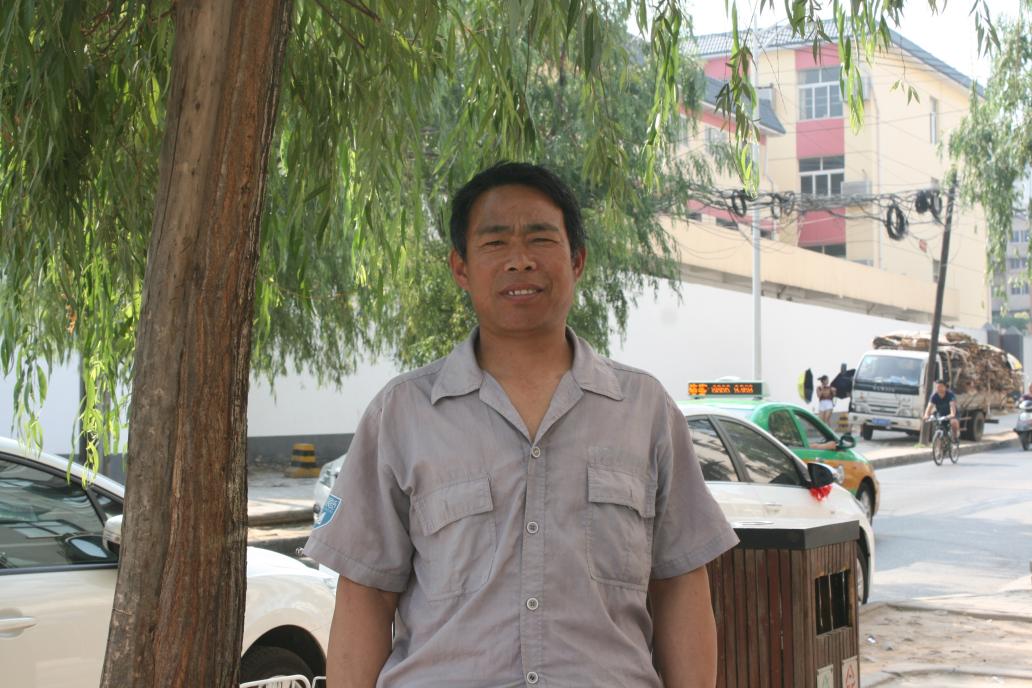 